Добрый день, уважаемые родители!Сегодня предлагаю всклочить нашу фантазию и придумать сюжет – небылицу на тему общения с природой (например, вышли на балкон и увидели на дереве зайчика, который смотрит на нас…). Если ребенок дети в деревне, можно попускать мыльные пузыри и уточнить их размер, почему они летают, переливаются. Математика (ФЭМП)Вспоминаем ноябрь.Программное содержание:- Закрепить представления о весе предметов и умение определять независимо от их внешнего вида одинаково весят предметы или нет.- Закрепить умение образовывать числа второго десятка в пределах 20.- Закрепить понятие условная мера.- Закрепить навык счета в прямом и обратном порядке в пределах 15.-  Закрепить умение определять предыдущее, последующее и пропущенное число к названному или обозначенному цифрой в пределах 10.Материал: по возможности – 2 одинаковых по форме предмета, но разного цвета и 2 предмета – одинаковых, но разный материал (пластмасса и железо);  картинки  с предметами (машинки, куклы, овощи, фрукты); ложка, стакан, линейка, полоска.ЗанятиеПредложить детям игру «Найди отличия».  Перед ребенком лежат предметы 2 одинаковых по форме предмета, но разного цвета и 2 предмета – одинаковых, но разный материал (пластмасса и железо).  Можно попросить ребят определить, из какого материала  сделаны предметы, найдите их сходство и отличия. Затем, попросить подойти и взять в руки эти предметы. Их необходимо взвесит на руках. Затем, ребенок скажет, что легче или тяжелее. Потом можно подвести итог, железо тяжелее, чем пластмасса. Два предмета одинаковы по весу, но разные по цвету. Теперь, можно вспомнить второй десяток.  Для начала необходимо вспомнить, как образуется первый десяток. Для этого можно использовать картинки ежиков.  Можно выкладывать по одному ежику (счетные палочки, карандаши, фломастеры)  на стол и считать. Когда на столе (на любой поверхности) будет 10 предметов – это десяток – один десяток.  Постепенно выкладываем по одному предмету и считаем. Но лучше предметы выкладывать над десятком. Получается единица над десятком. Не забываем, мы считаем единицами. 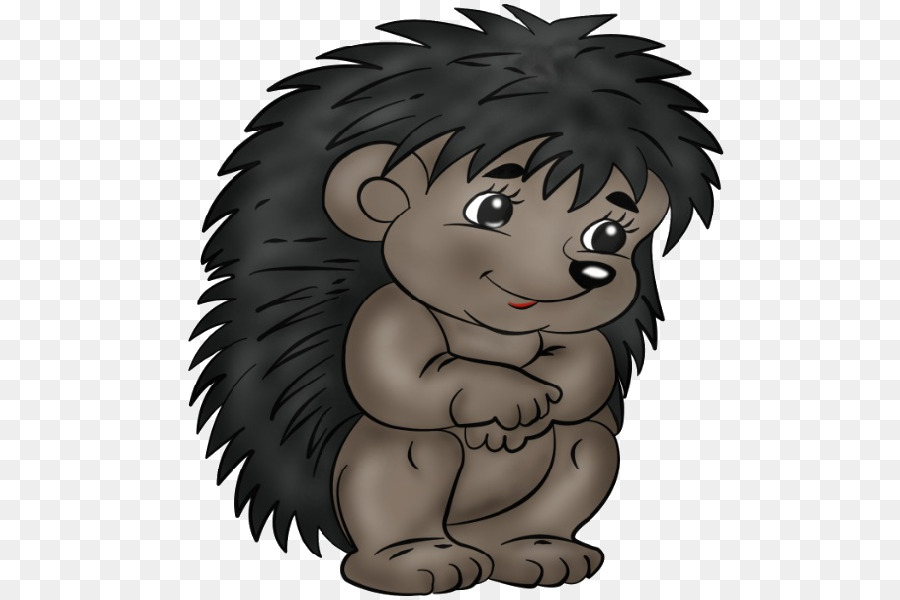 Затем, можно предложить детям вспомнить, что может являться условной мерой и что это такое.  Например, ребята, мне нужно налить воды в бокал и показать сколько (можно фломастером или полоской обозначить границу). Как мне сделать так, чтоб в бокале было нужное количество воды? Может мне что-то поможет в этом?  Поговорить с детьми о том, что в качестве условной меры можно использовать ложку, чашку,  веревочку и т.д.Перед ребятами можно расположить картинки с ежиками  и рядом положить цифры, и так до 10. Посчитать до 10. Потом постепенно класть ежика и цифру над ним и так до 15. Далее, посчитать до 15 и в обратном порядке.1  2  3  4  5  6  7 8  9  10  11  12 13  14  15Напомнить ребятам, предыдущее число – число, меньшее на один. Предыдущее  - число, большее на один. А теперь можно поиграть. Берем мяч в руки и кидаем детям, при этом просим их назвать последующее или предыдущее нужной нам цифры. Развитие речиЦель: помочь детям почувствовать удивительную неповторимость стихотворений о весне.ЗанятиеСпросите у ребят, какое время года подходит к концу. Напомнить, что май - последний месяц весны.Весна  – долгожданное и сказочно красивое время года,  - поэтому и стихи о том, как преображается и расцветает природа, удивительно яркие и запоминающиеся. Можно прочитать стихи  «Сельская песня» А. Плещеева, «Уж верба вся пушистая» А. Фета, «Черемуха» С.Есенина.Сельская песняАвтор: Плещеев, Алексей НиколаевичУж верба вся пушистая...Уж верба вся пушистаяРаскинулась кругом;Опять весна душистаяПовеяла крылом.Станицей тучки носятся,Тепло озарены,И в душу снова просятсяПленительные сны.Везде разнообразноюКартиной занят взгляд,Шумит толпою праздноюНарод, чему-то рад...Какой-то тайной жаждоюМечта распалена -И над душою каждоюПроносится весна.ЧеремухаЧеремуха душистаяС весною расцвелаИ ветки золотистые,Что кудри, завила.Кругом роса медвянаяСползает по коре,Под нею зелень прянаяСияет в серебре.А рядом, у проталинки,В траве, между корней,Бежит, струится маленькийСеребряный ручей.Черемуха душистая,Развесившись, стоит,А зелень золотистаяНа солнышке горит.Ручей волной гремучеюВсе ветки обдаетИ вкрадчиво под кручеюЕй песенки поет.После прочтения, можно спросить, какое стихотворение понравилось. И еще раз прочитать, то, какое понравилось . Травка зеленеет,
Солнышко блестит,
Ласточка с весною
В сени к нам летит.С нею солнце краше
И весна милей...
Прощебечь с дороги
Нам привет скорей.Дам тебе я зёрен,
А ты песню спой,
Что из стран далёких
Принесла с собой...Что ты всё кружишься?
Что твой чёрный глаз
Ищет всё кого-то?
Нет её у нас!За солдата вышла,
Бросила наш дом;
С матерью прощалась
Вон за тем крестом.Там, где куст, мне с плачем
Ноги обняла
И чуть не вернулась,
Как до гор дошла.Если к ним летишь ты,
Расскажи потом:
Может терпят нужду
В городе чужом?Часто ль вспоминают
Обо мне у них?
Что их дочь-малютка?
Что сыночек их?